MEDIAPLÁN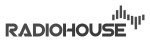 (Obchodní smlouva)název spotu:Koeficient délky spotuČíslo rámcové smlouvyDélka spotu v sec.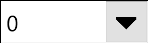 PříplatekTyp kampaněPočet spotů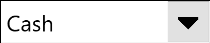 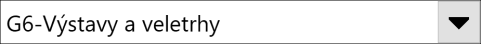 117ceníková cena celkem (placené spoty, spec. operace i freespoty)sleva na objednávkuspotyprůměrná cena za spotfreespotycelková slevaCelkem za vysílání Výroba spotu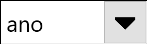 autorská práva základ daně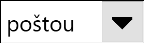 DPH 21%                        K fakturaci vč.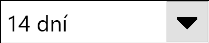 DPH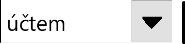 0%celkem placené freespoty80 000 Kč0 Kč0 ks0 ks0 ks0 Kč0 Kč80 000 Kč0 Kč80 000 Kč16 800 Kč96 800 KčPřetplatba se splatností do 10.11. 2019Dodavatel a odběratel uzavírají tuto Obchodní smlouvu (Mediaplán), jejímž předmětem je závazek dodavatele zajistit pro odběratele odvysílání jeho rozhlasových reklamních spotů ve vysílánírozhlasových stanic uvedených v této Obchodní smlouvě, v rozsahu a za podmínek dále specifikovaných v této Obchodní smlouvě, případně výrobu reklamního spotu, a závazek odběratelezaplatit za to dodavateli sjednanou cenu.Veškeré ceny jsou uvedeny na základě platných ceníků. V případě, že odběratel použije vyrobený spot pro veřejnou produkci mimo rozhlasové vysílání, je povinen vypořádat autorská práva s organizacemi OSA a Intergram. Obě smluvní strany se dohodly, že práva a povinnosti stran této Obchodní smlouvy se řídí Všeobecnými obchodními podmínkami dodavatele. Tato Obchodní smlouva nabývá platnosti a účinnosti dnem podpisu oběma smluvními stranami. Smluvní strany svým podpisem stvrzují svůj souhlas s touto Obchodní  smlouvou.Odběratel souhlasí se zasláním faktury v elektronické podobě na e-mail:	V případě, že není vyplněna e-mailová adresa, faktura bude zaslána na adresu odběratele uvedenou v hlavičce smlouvy.ObchodníkLucie AsenováLucie AsenováKalkulační list je platný od 1.1.2019	datum:Poznámka :Kalkulační list je platný od 1.1.2019	datum:Poznámka :23.10.2019